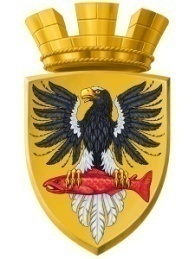 Р О С С И Й С К А Я  Ф Е Д Е Р А Ц И Я  КАМЧАТСКИЙ  КРАЙП О С Т А Н О В Л Е Н И ЕАДМИНИСТРАЦИИ ЕЛИЗОВСКОГО ГОРОДСКОГО ПОСЕЛЕНИЯот     18 марта   2014 г.					                                    №  195 – п         г.Елизово О мерах по предупреждению пожарной безопасности  и паводковых угроз на территории Елизовского городского поселения в 2014 году                                                                                                                                                                                                                                                                                                                                                                                                                                                                                                                                                                                                                                                                                                                                                                                                                                                                                                                                                                                                                                                                                                                                                              	В соответствии с Федеральным закона от 06 октября 2003 г. № 131-ФЗ «Об общих принципах организации местного самоуправления в Российской Федерации»,  Федеральным законом от 21 декабря 1994 г. № 69-ФЗ «О пожарной безопасности», Федеральным законом от 21 декабря 1994 г. № 68-ФЗ «О защите населения и территорий от чрезвычайных ситуаций природного и техногенного характера», п. 3.3 Правил «Благоустройства и содержания территории Елизовского городского поселения», принятых Решением Собрания депутатов Елизовского городского поселения от 19 апреля 2012 г. № 295, Уставом Елизовского городского поселения, а также в связи с предстоящими паводками и обострением пожарной безопасности	ПОСТАНОВЛЯЮ:		1. В срок до 15 мая 2014 года руководству МБУ «Благоустройство города Елизово» выполнить мероприятия по уборке обслуживающих территорий от горючих отходов, мусора, тары, прошлогодних опавших листьев, сухой травы.		2. Рекомендовать в срок до 15 мая 2014 года: 		2.1. руководителям управляющих компаний, ТСЖ, жильцам домов, выбравшим непосредственный способ управления собственниками жилых помещений выполнить мероприятия по уборке придомовых территорий от горючих отходов, мусора, тары, прошлогодних опавших листьев, сухой травы.		2.2. руководителям ОАО «Камчатавтодор», ООО «ДСК» организовать очистные работы на водопропускных трубах на участках автодорог:		- областной радиоцентр – Елизово (район «Пятой стройки», АЗС № 9 ОАО «Камчатнефтепродукт»);		- Петропавловск – Камчатский – морпорт (29 километр);		- Елизово – Паратунка (4 километр);		- микрорайон «Пятая стройка», пешеходный переход через улицу Попова;		- улица Магистральная, в районе дома № 3;		А также на участках, в пределах полос отводов автомобильных дорог, вдоль автомобильной дороги Елизово – Паратунка, в районе «Первого бугра», и дома по улице Завойко 44.		2.3. директору филиала «Елизовский» МУП «Петропавловский водоканал» провести профилактические работы для беспрепятственного пропуска талых вод  канализационного колодца  по улице Рабочей Смены, в районе дома  № 5.		3. Руководителю Управления делами администрации Елизовского городского поселения (Назаренко Т.С.) опубликовать (обнародовать) настоящее Постановление в средствах массовой информации и разместить в сети «Интернет» на официальном сайте администрации Елизовского городского поселения.		4. Настоящее Постановление вступает в законную силу со дня его официального опубликования (обнародования).		5. Контроль за исполнением настоящего Постановления оставляю за собой.Глава администрации  							 Елизовского городского поселения 		                                         Л.Н. Шеметова     СОГЛАСОВАНО:разослать: Елизовскому городскому прокурору; Главе администрации Елизовского муниципального района; заместителю Главы администрации Елизовского городского поселения; Управление делами администрации Елизовского городского поселения; МБУ «Благоустройство города Елизово»; управляющим компаниям; ТСЖ; ОАО «Камчатавтодор»; филиал «Елизовский» МУП «Петропавловский водоканал»;Заместитель Главы администрации Елизовского городского поселения_________________________________________________________В.И. АвдошенкоВ.И. АвдошенкоВ.И. АвдошенкоРуководитель Управления делами администрации Елизовского городского поселения_________________________________________________________Т.С. НазаренкоТ.С. НазаренкоТ.С. НазаренкоНачальник юридического отдела Управления делами администрации Елизовского городского поселенияНачальник юридического отдела Управления делами администрации Елизовского городского поселения___________________А.И. ЧернявскаяА.И. ЧернявскаяА.И. ЧернявскаяИсполнитель – Чепурко И.В., 7-33-82, Управление делами администрации Елизовского городского поселенияИсполнитель – Чепурко И.В., 7-33-82, Управление делами администрации Елизовского городского поселенияИсполнитель – Чепурко И.В., 7-33-82, Управление делами администрации Елизовского городского поселенияИсполнитель – Чепурко И.В., 7-33-82, Управление делами администрации Елизовского городского поселенияИсполнитель – Чепурко И.В., 7-33-82, Управление делами администрации Елизовского городского поселения